PMTICRapport annuel d’activités des organismes agréés 2018Le rapport d’activités doit couvrir la période de subvention, à savoir l’année 2018.Ce formulaire doit être complété dans son intégralité. Toutes les questions doivent être complétées et veillez à n’en effacer aucune.Ce rapport doit permettre à la Commission PMTIC de disposer d’informations sur les formations dispensées, les moyens mis en œuvre et les résultats atteints ou difficultés éventuellement rencontrées en regard des exigences de la réglementation.Identification de l’organismeDénomination, localisation, etc.Bilan des personnes formées en 2018Combien de bénéficiaires ont suivi la formation PMTIC en 2018 ? ……….Veuillez compléter le tableau ci-dessous :Questionnaire d'évaluation de la qualité de la formation Reportez les résultats du questionnaire d’évaluation de la qualité des formations PMTIC concernant la période allant du 1er janvier au 31 décembre 2018 et commentez-les. Reportez le nombre de réponses obtenues pour chacune des propositions à la question : « Êtes-vous satisfait-e de  de la formation à laquelle vous avez participé ? »Êtes-vous satisfait de ces résultats ? Oui Mitigé NonSi nécessaire, que pensez-vous mettre en place pour améliorer ces résultats ?…………………………………………………………………………………………………..…………………………………………………………………………………………………..Reportez les réponses obtenues à la proposition suivante: Êtes-vous satisfait de ces résultats ? Oui Mitigé NonSi nécessaire, que pensez-vous mettre en place pour améliorer ces résultats ?…………………………………………………………………………………………………..…………………………………………………………………………………………………..Reportez les réponses obtenues à la proposition suivante : Êtes-vous satisfait de ces résultats ? Oui Mitigé NonSi nécessaire, que pensez-vous mettre en place pour améliorer ces résultats ?…………………………………………………………………………………………………..…………………………………………………………………………………………………..Reportez les réponses obtenues à la proposition suivante : Êtes-vous satisfait de ces résultats ? Oui Mitigé NonSi nécessaire, que pensez-vous mettre en place pour améliorer ces résultats ?…………………………………………………………………………………………………..…………………………………………………………………………………………………..Reportez les réponses obtenues à la proposition suivante : Êtes-vous satisfait de ces résultats ? Oui Mitigé NonCommentaire…………………………………………………………………………………………………..…………………………………………………………………………………………………..Les apprentissagesComplétez le tableau ci-dessous en indiquant, pour chaque niveau en informatique, le pourcentage de vos bénéficiaires de ce niveau à l’entrée en formation PMTIC :Cochez la (ou les) thématique(s) généralement travaillée(s) par les bénéficiaires pendant leur formation PMTIC :Cochez la(les) proposition(s) de réponse :☐ Création et gestion de dossiers et de fichiers☐ Outils mobiles☐ Mail☐ Médias sociaux, outils de partage et de publication, identité numérique☐ Recherche sur Internet et navigation dans un site☐ Organisation et stockage en ligne☐ Traitement de texte☐ Tableur☐ Autre : ………………………………………………………………………………………Cochez la (ou les) thématique(s) généralement maitrisée(s) par les bénéficiaires en fin de formation PMTIC :Cochez la(les) proposition(s) de réponse :☐ Création et gestion de dossiers et de fichiers☐ Outils mobiles☐ Mail☐ Médias sociaux, outils de partage et de publication, identité numérique☐ Recherche sur Internet et navigation dans un site☐ Organisation et stockage en ligne☐ Traitement de texte☐ Tableur☐ Autre : ………………………………………………………………………………………La formation PMTIC est-elle l’occasion d’outiller vos bénéficiaires dans leur recherche d’emploi ? Si ou sous quelle forme et à raison de combien de temps ? …………………………………………………………………………………………………..…………………………………………………………………………………………………..…………………………………………………………………………………………………..Quels sont les signes d’insertion sociale observés suite au PMTIC ?  …………………………………………………………………………………………………..…………………………………………………………………………………………………..…………………………………………………………………………………………………..Encadrement en 2018Pouvez-vous renseigner le nombre de formateurs ETP, ayant dispensé des formations en 2018 ? 	     ,			(L’ETP est calculé sur la durée annuelle du temps de travail. Il doit correspondre au nombre d’heures prestées par une personne au cours de l’année 2018. Par exemple, une personne ayant travaillé à mi-temps sur la moitié de l’année est comptabilisée comme un ¼ temps).Partenariat éventuel (hors sous-traitance)Veuillez mentionner les coordonnées des partenaires qui ont dispensé des heures de formation PMTIC pour le compte de votre organisme.Articulation des formations PMTICLa formation PMTIC est-elle généralement intégrée dans un parcours de formation plus large ?Cochez la(les) proposition(s) de réponse :☐ Oui, les bénéficiaires suivent systématiquement la formation PMTIC avant d’intégrer une autre formation et/ou à la suite d’une autre formation☐ Non, les bénéficiaires suivent la formation PMTIC de façon isolée☐ Ça dépend des bénéficiairesSi la réponse est « Oui » ou « Ça dépend » :Combien de bénéficiaires ont suivi la formation PMTIC dans le cadre d’un parcours de formation plus large ?…………………………………………………………………………………………..	Le parcours de formation dans lequel s’insère la formation PMTIC est dispensé : Cochez la(les) proposition(s) de réponse :☐ En interne au sein de votre organisme☐ En partenariat avec d’autres organismes de formationSi vous avez établi des partenariats pour proposer un parcours de formation, donnez un exemple d’organisme de formation impliqué dans ces parcours :  ………………………………………………………………………………...……………..……………………………………………………………………….Cochez la (ou les) thématique(s) de formations suivie(s) par vos bénéficiaires avant qu’ils ne participent à la formation PMTIC :	Cochez la(les) proposition(s) de réponse :Autre : ………………………………………………………………………………Cochez la (ou les) thématique(s) de formations suivie(s) par vos bénéficiaires après qu’ils aient suivi la formation PMTIC :	Cochez la(les) proposition(s) de réponse :Autres : …………………………………………………………………………………………Formation de vos formateurs PMTICEn 2018, vos formateurs PMTIC ont-ils bénéficié d’une formation continue aux niveaux pédagogique et/ou technique? Cochez la bonne réponse OuiNonSi oui, sous quelle(s) forme(s) ? Cochez la(les) proposition(s) de réponse☐ Activité(s) pédagogique(s) organisée(s) par le LabSET dans le cadre de PMTIC (atelier, formation en ligne, défis éclair, journée annuelle)☐ Activité(s) TIC organisée(s) par le LabSET dans le cadre de PMTIC (webinar)☐ Activité(s) pédagogique(s) organisée(s) par d’autres opérateurs que le coordinateur pédagogique☐ Formation(s) technique(s) organisée(s) par d’autres opérateurs que le coordinateur pédagogique☐ Autres : ……………………………………………………………………………………………..……………………………………………………………………………………………Qu’est-ce que vos formateurs en ont retiré dans leur pratique professionnelle ? Pour au moins une formation suivie, précisez ce qui a été transféré dans leur pratique. Soyez le plus concret possible. ………………………………………………………………………………………………...……………………………………………………………………………………………………...Quels seraient les besoins de vos formateurs en termes de formation pédagogique et technique ?…………………………………………………………………………………………………..…………………………………………………………………………………………………..À votre niveau, que comptez-vous mettre en place l’année prochaine pour répondre à ces besoins nouveaux ?…………………………………………………………………………………………………..…………………………………………………………………………………………………..Signature du responsable					Le …./…./……Le rapport est à envoyer à l’adresse suivante :SPW – Direction de la Formation professionnellePlace de la Wallonie, 1	Bât. II – 4ème étage5100	JAMBESUnités de formation (UF)Unités de formation (UF)Unités de formation (UF)Unités de formation (UF)Environnement numériqueRecherche et StockageCommunicationCréationNombre d’unités de formation attestées via les attestations de fréquentation et de capacités délivrées en 2018Nombre de réponses Tout à fait satisfait SatisfaitPas satisfaitPas du tout satisfaitSans avisNombre de réponses Nombre de réponses Nombre de réponses Nombre de réponses 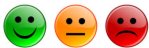 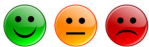 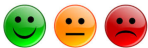 Je ne peux pas répondreCe qui m’a aidé en formation : Une formation adaptée à mon rythme et à mes attentesNombre de réponses Nombre de réponses Nombre de réponses Nombre de réponses Je ne peux pas répondrePendant la formation, j'ai revu les questions qui m'ont posé problème avec mon/ma formateur-triceNombre de réponses Nombre de réponses Nombre de réponses Nombre de réponses Je ne peux pas répondreLa formation PMTIC m'a aidé(e) à progresser dans l'utilisation de l'outil informatiqueNombre de réponses Nombre de réponses OuiNonLa formation PMTIC a suscité de nouveaux intérêts NiveauPourcentageTrès faible (niveau A0)Exemple : les bénéficiaires ne savent pas utiliser la sourisFaible (niveau A1)Exemple : les bénéficiaires utilisent la souris et le clavier mais pas InternetMoyen (niveau A2)Exemple : les bénéficiaires ont quelques bases de la navigation sur Internet ou du traitement de texteAvancé (niveau B1)Exemple : les bénéficiaires naviguent sur Internet, utilisent les bases du mail et du traitement de texteNom du partenaireNbre d’heures de formations dispensées--OrientationRecherche emploiRemise à niveauAlphabétisationFLEAssistant administratifBureautiqueSecrétariatInformatiqueInfographieWebAide à la personneAgent accueilTourismeHORECAMétiers vertsBâtimentVenteTechnique de surfaceOrientationRecherche emploiRemise à niveauAlphabétisationFLEAssistant administratifBureautiqueSecrétariatInformatiqueInfographieWebAide à la personneAgent accueilTourismeHORECAMétiers vertsBâtimentVenteTechnique de surface